Proiect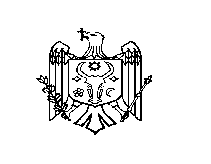 DECIZIE nr. ______din _____ august 2016Cu privire la demisia dnei Aurelia Ţurcan din funcţia de șef al direcției economie șiatragerea investițiilorÎn temeiul cererii depuse;În conformitate cu prevederile art. 42 alin. (3), art. 49 și art. 65 alin. (3) a Legii 158 – XVI       din 04 iulie 2008 cu privire la funcția publică și statutul funcționarului public, cu modificările și completările ulterioare și Regulamentului cu privire la ocuparea funcției publice vacante prin concurs aprobat prin Hotărârea Guvernului nr. 201 din 11.03.2009.În baza art. 43 alin (2) şi art. 46 din Legea nr. 436 din 28 decembrie 2006 privind administraţia publică locală, Consiliul raional Ştefan Vodă DECIDE:1. Se demisionează din funcția publică de conducere, dna Aurelia Ţurcan, șef al direcției econome și atragerea investițiilor, cu acordul părților, din data de 13 iunie 2016.2. Se declară vacantă funcția publică de conducere, șef al direcției econome și atragerea investițiilor.3 Se inițiază procedura de organizare și desfășurare a concursului la funcția publică vacantă de conducere de șef al direcției economie și atragerea investițiilor, prin intermediul serviciului resurse umane și desfășurat de comisia de concurs instituită prin decizia Consiliului raional Ștefan Vodă nr. 7/5 din 09 decembrie 2015.4. Se aprobă conținutul succint al anunțului cu privire la organizarea și desfășurarea concursului la funcția publică vacantă de conducere de șef al direcției economie și atragerea investițiilor, care va fi publicat prin intermediul ziarului local și pagina web a Consiliului raional Ștefan Vodă, conform anexei.5. Se numeşte pentru exercitarea interimatului funcției publice vacante de conducere de șef al direcției economie și atragerea investițiilor, dna Adelina Barbăneagră, șef al serviciului integrare europeană și investiții, până la data numirii în funcție a persoanei desemnate învingător al concursului.6. Contabilul-şef al aparatului președintelui raionului (Ana Procopovici) va asigura efectuarea tuturor calculelor şi achitărilor conform prevederilor legislaţiei în vigoare.7. Responsabil pentru executarea prezentei decizii se numește dl Eugen Ciobanu, specialist principal, serviciul resurse umane, aparatul președintelui raionului.8. Controlul executării prezentei decizii se atribuie dlui Nicolae Molozea, preşedintele raionului.9. Prezenta decizie se aduce la cunoştinţă:Oficiului teritorial Căuşeni al Cancelariei de stat;Direcției economie și atragerea investițiilor;Persoanelor nominalizate;Prin publicarea pe pagina web și Monitorul Oficial al Consiliului raional Ștefan Vodă.Preşedintele şedinţei                                                                         Secretarul Consiliului raional                                                                 Ion Ţurcan Anexa la decizia Consiliului raional Ştefan Vodănr._____ din ______ august 2016AVIZConsiliul raional Ştefan Vodă,anunţă concurs pentru ocuparea funcţiei publice vacante de conducerede şef al Direcţiei economie şi atragerea investiţiilor Dreptul de a participa la concurs îl au cetăţenii Republicii Moldova, care corespund cerinţelor de încadrare în serviciul public, prevăzute de legislaţia în vigoare, precum şi cerinţelor specifice funcţiei publice vacante. Scopul general al funcţiei: Programarea strategiei de dezvoltare a economiei şi sferei sociale a raionului în parteneriat cu actorii locali.  Sarcini de bază: - Organizează activitatea direcţiei în realizarea sarcinilor şi funcţiilor, îndeplinirea deciziilor în domeniu, întru autenticitatea informaţiei utilizate, precum şi pentru folosirea raţională a mijloacelor financiare şi valorilor materiale repartizate pentru întreţinerea direcţiei.- Prezintă, în modul stabilit, spre examinare conducerii raionului proiecte de decizii, dispoziţii, pronosticuri şi programe de dezvoltare social-economică a raionului.- Analizează informaţiile oferite de conducătorii diferitor servicii ale administraţiei publice locale privind executarea prevederilor actelor normative şi legislative.Condiţii de participare la concurs.	Condiţii de bază: deţinerea cetăţeniei RM; posedarea limbii de stat; capacitatea deplină de exerciţiu;neatingerea vârstei necesare obţinerii dreptului la pensie pentru limita de vârstă; lipsa antecedentelor penale nestinse pentru infracţiuni săvârșite cu intenţie; neprivarea de dreptul de a ocupa funţii publice;Bibliografia concursului se va elibera la momentul depunerii dosarului de participare la concurs de către Serviciul resurse umane.    	Cerinţe specifice: Studii superioare, de licenţă sau echivalente, în domeniul economiei. Cunoaşterea legislaţiei în domeniu, specificului funcţionării structurilor din domeniu, domeniului managerial strategic, 3 ani de experienţă profesională în domeniu, abilităţi de utilizare a computerului (Word, Excel, Internet), abilităţi de lucru cu informaţia, planificare, organizare, coordonare, analiză şi sinteză, elaborare a documentelor, argumentare, prezentare, instruire, motivare, mobilizare de sine şi a echipei, soluţionare de probleme, aplanare de conflicte, comunicare eficientă.       	Actele necesare: formularul de participare la concurs, copia buletinului de identitate, copiile diplomelor de studii şi a certificatelor de perfecţionare profesională sau specializare, copia carnetului de muncă, cazierul judiciar (se permite depunerea declaraţiei pe propria răspundere privind lipsa antecedentelor penale cu prezentarea ulterioară a cazierului judiciar).       	Actele necesare se vor depune la comisia de organizare a concursului pe parcursul a 20 zile calendaristice de la data publicării avizului, pe adresa: or. Ştefan Vodă, str. Libertăţii, 1 etajul III, biroul specialistului principal, Serviciul resurse umane (nr.313). Tel. 242-2-30-51, 069761022.REPUBLICA MOLDOVACONSILIUL RAIONAL ŞTEFAN VODĂ